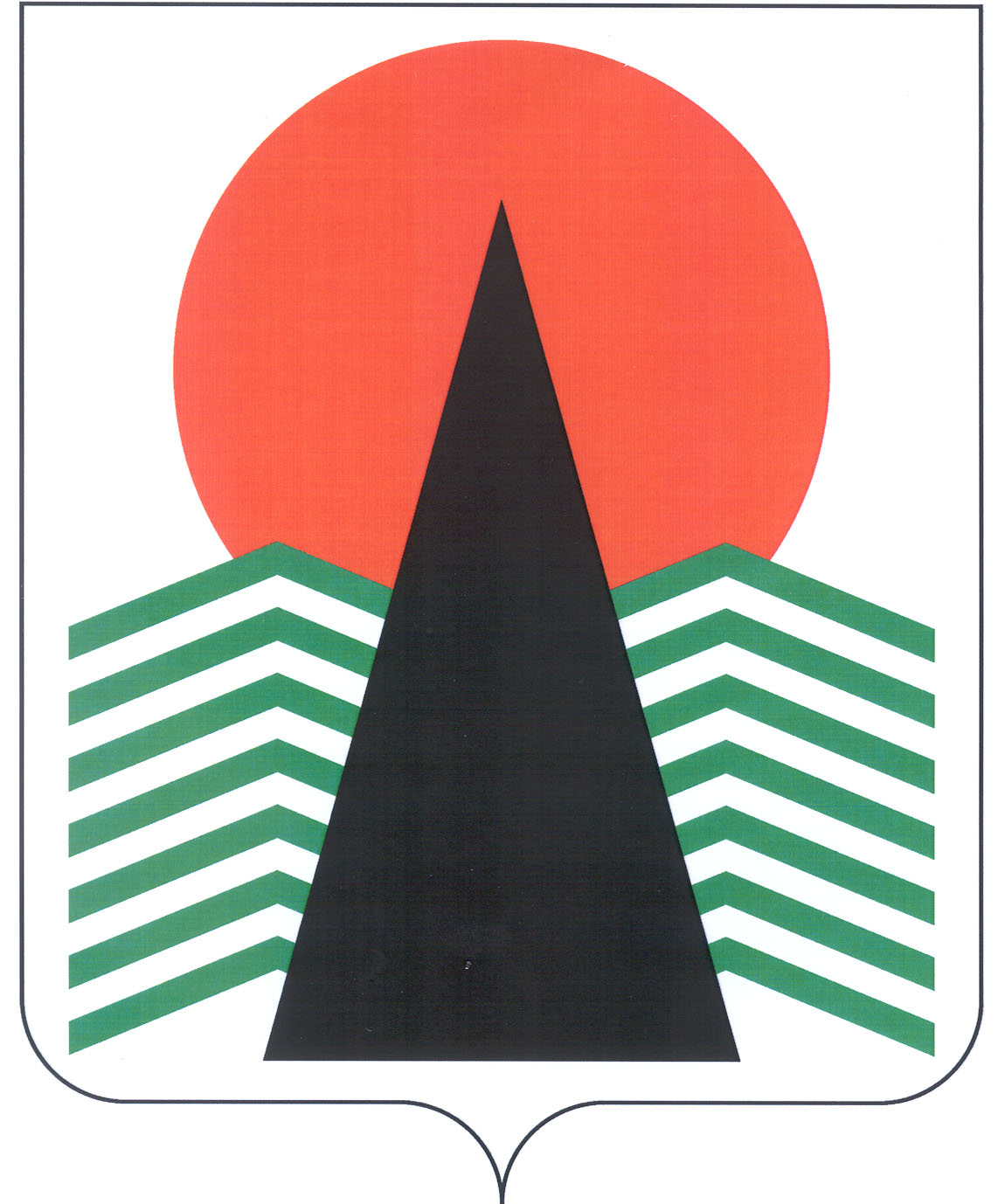 Сельское поселение СингапайНефтеюганский районХанты-Мансийский автономный округ – ЮграАДМИНИСТРАЦИЯСЕЛЬСКОГО ПОСЕЛЕНИЯ СИНГАПАЙПОСТАНОВЛЕНИЕ28.02.2022                                                                                         № 52О внесении изменений в постановление администрации от 19.04.2019 № 180 "Об утверждении Программы комплексного развития социальной инфраструктуры сельского поселения Сингапай на 2018-2038 годы" В соответствии с Федеральным законом от 30.12.2020 N 524-ФЗ "О внесении изменений в статью 26.3 Федерального закона "Об общих принципах организации законодательных (представительных) и исполнительных органов государственной власти субъектов Российской Федерации" и Федеральный закон "О физической культуре и спорте в Российской Федерации" ПОСТАНОВЛЯЮ:                                                                                      1. Внести следующие изменения в постановление администрации от 19.04.2019    № 180 "Об утверждении Программы комплексного развития социальной инфраструктуры сельского поселения Сингапай на 2018-2038 годы":абзац 9 раздела 3.3 приложения к постановлению изложить в следующей редакции:"- в области физической культуры и спорта: организации развития национальных видов спорта, организации и проведения официальных региональных и межмуниципальных физкультурных мероприятий и спортивных мероприятий, в том числе физкультурных мероприятий и спортивных мероприятий по реализации Всероссийского физкультурно-спортивного комплекса "Готов к труду и обороне" (ГТО), осуществления региональных и межмуниципальных программ и проектов в области физической культуры и спорта."2. Настоящее постановление подлежит официальному опубликованию (обнародованию) в бюллетене «Сингапайский вестник» и вступает в силу после официального опубликования (обнародования).Глава сельского поселения                                                       В.Ю. Куликов